Общие  сведенияМедицинский кабинет предназначен  для обслуживания детей посещающих МКДОУ.Имеется договор на медицинское обслуживание МКДОУ детский сад «Колосок» п. Пинчуга с  КГБУЗ с Богучанской  центральной  районной больницей. Характеристика медицинского  кабинета.Медицинский блок расположен в административном здании МКДОУ детский сад «Колосок» п. Пинчуга.Площадь медицинского кабинета – 12,9 м.кв.Отделка медицинского кабинета позволяет проводить мероприятия по уборке горячей водой и дезинфекции.Перечень рекомендуемого оборудования и инвентаря для медицинского  кабинета.Документация медицинского кабинета                                                                                                   Приложение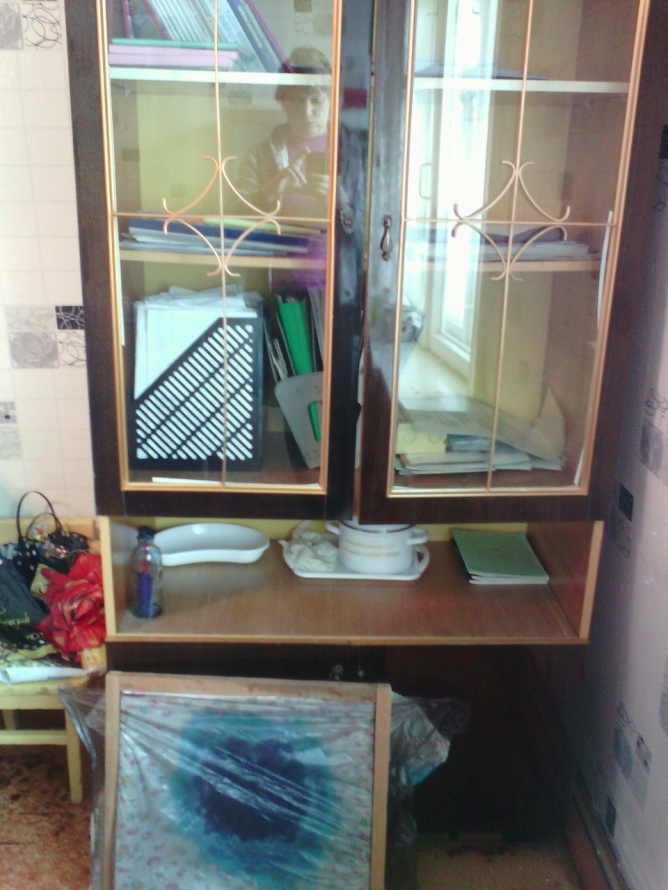 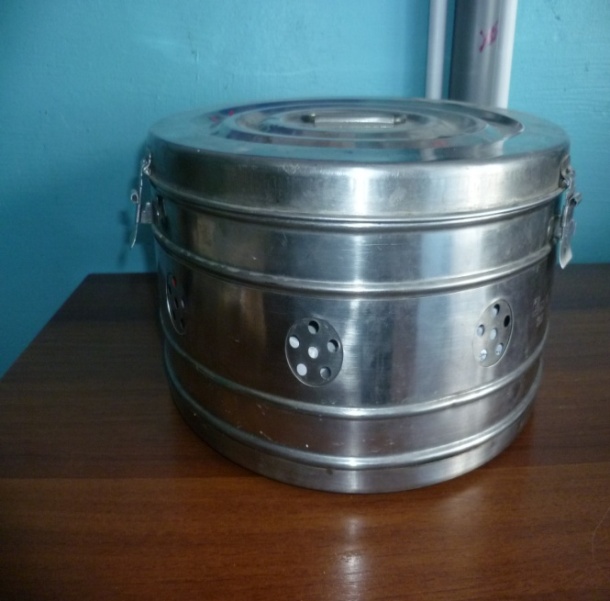 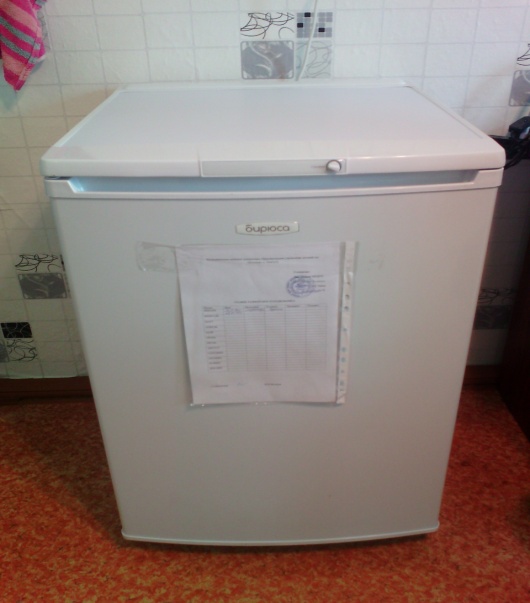 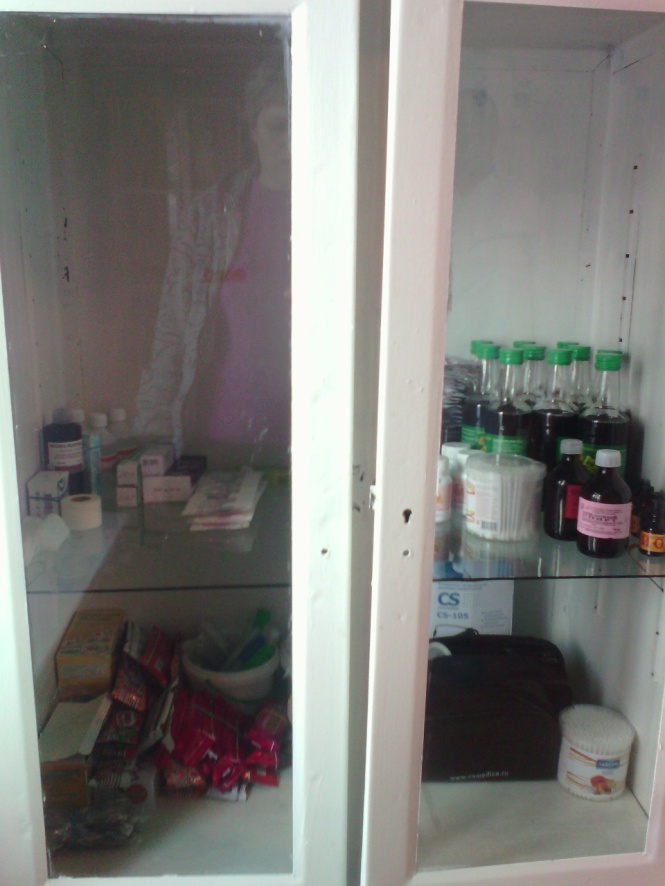 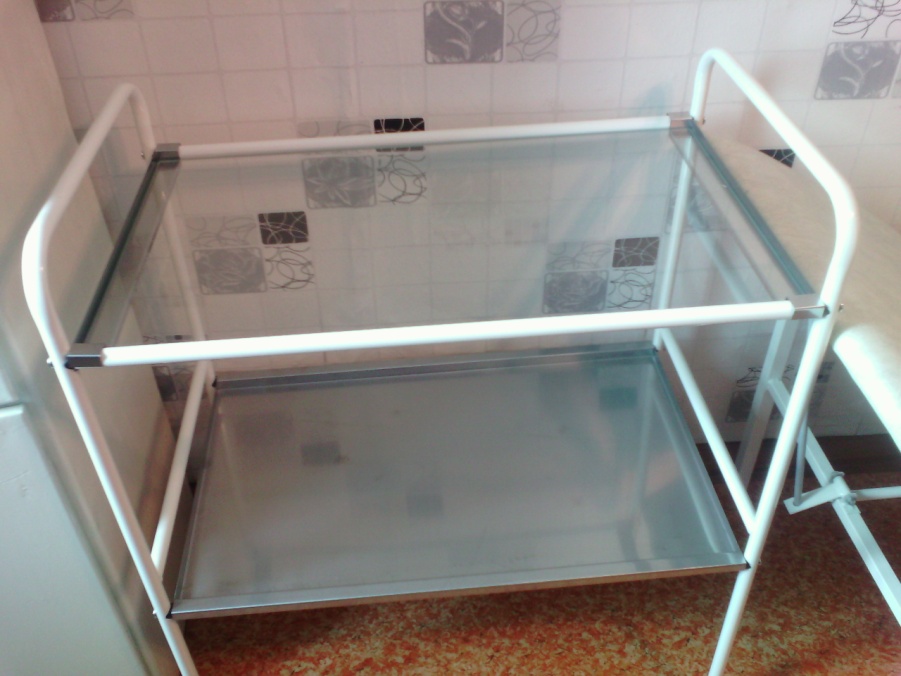 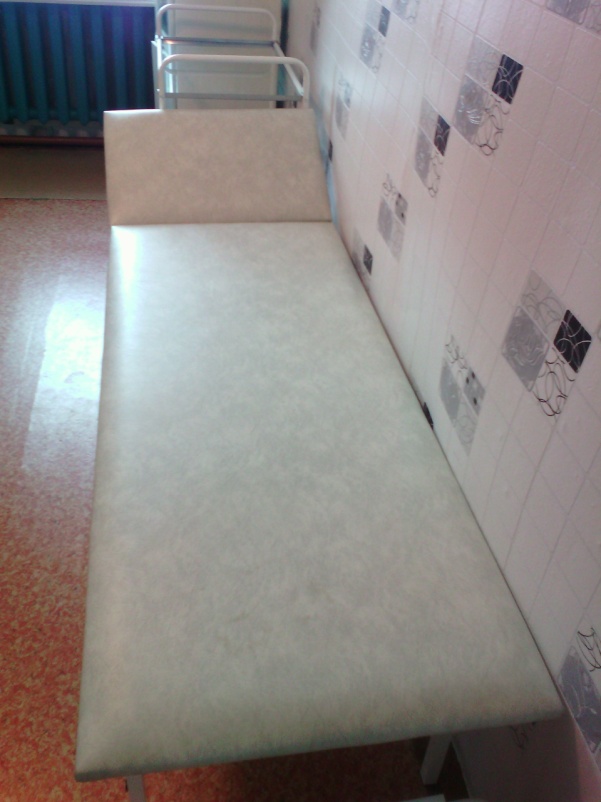 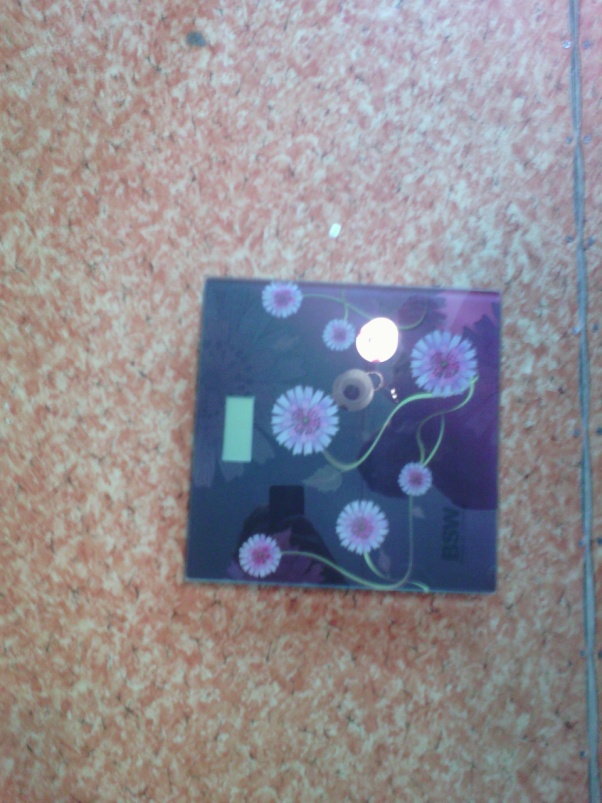 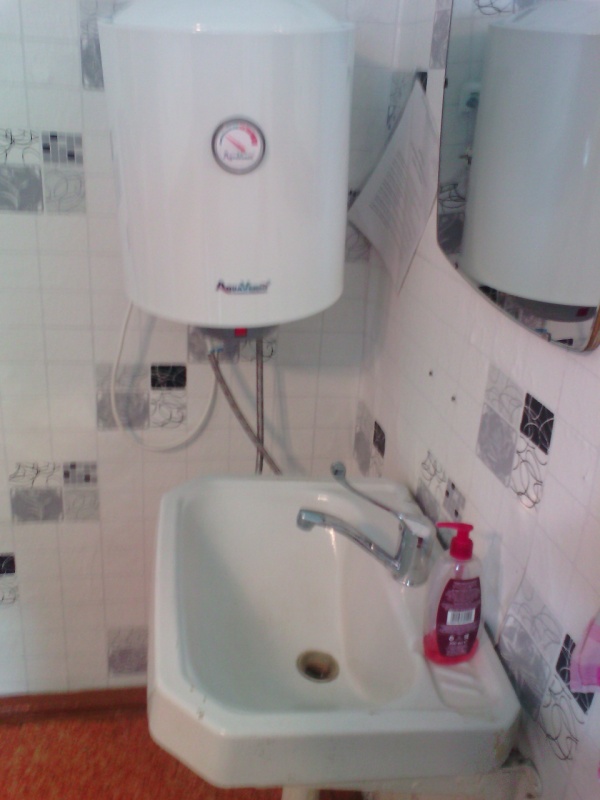 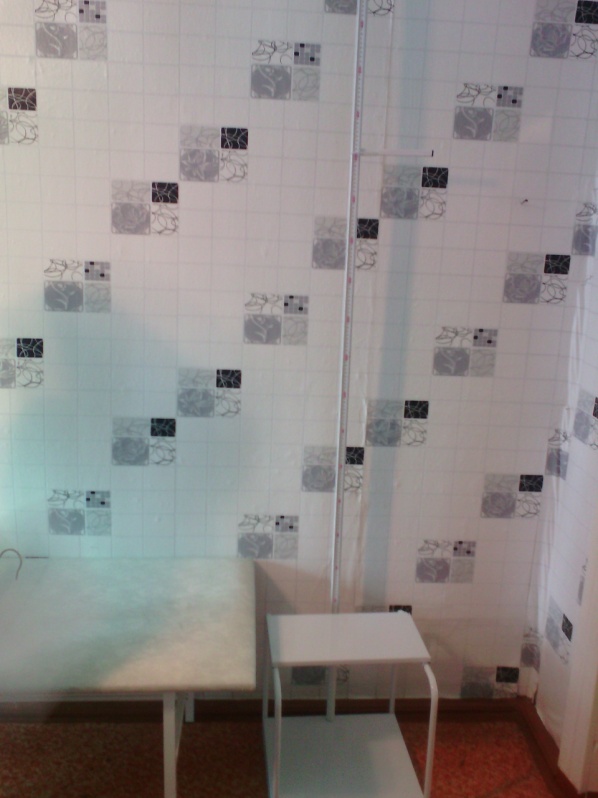 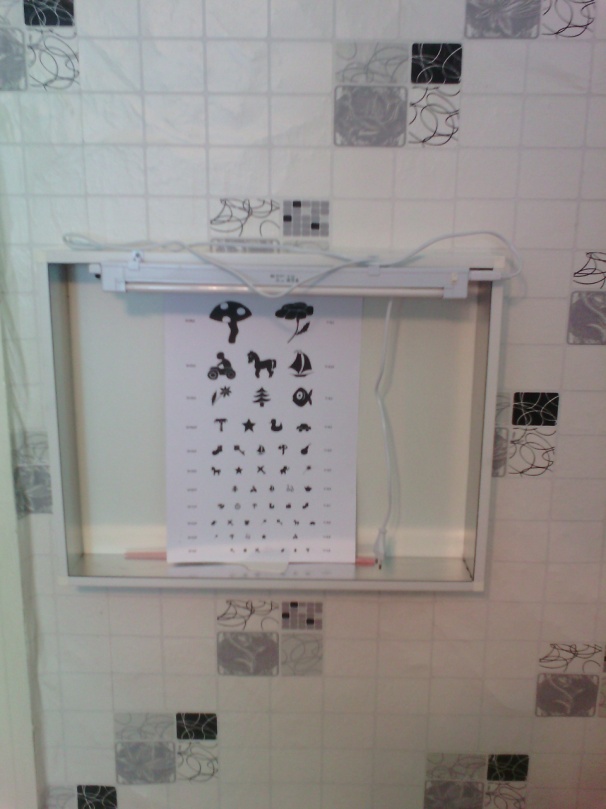 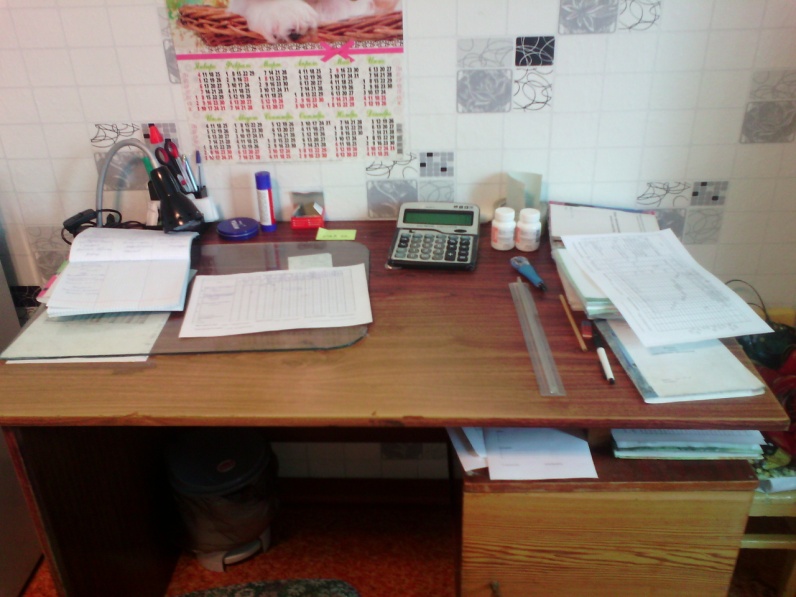 Наименование образовательного учрежденияМуниципальное казённое  дошкольное образовательное учреждение детский сад «Колосок» п. ПинчугаАдресКрасноярский край, Богучанский район, п. Пинчуга, ул. Фестивальная,1Ф.И.О. руководителяЧабан Ирина ГеральдовнаКоличество воспитанников50 детейНАИМЕНОВАНИЕКОЛИЧЕСТВОПисьменный стол1стул2кушетка1Шкаф канцелярский1Шкаф аптечный1Медицинский столик со стеклянной столешницей1Холодильник 1Умывальная раковина1Ведро с педальной крышкой1Весы напольные  медицинские1Ростомер с металлическим корпусом и крышкой1Динамометр ручной детский ( до 10кг, до 30кг)1Лампа настольная 1Таблица для определения остроты зрения, помещенная в аппарат Ротта1Тонометр механический ,с детской манжеткой встроенный фонендоскоп1Бикс маленький и бльшой2Грелка резиновая1Дозатор для моющих средств1Ёмкости для сбора и хранения утилизации медицинских отходов4Жгут резиновый1Лоток почкообразный1Манжета педиатрическая детская1Мешки АМБУОблучатель рециркуторный бактерицидный 1Пакеты А,БПлантограф детский1Пузырь для льда1смеситель1Тумба для хранения дез.раствора под ключ1Шина Крамера для верхних и нижних конечностей2Шприцы одноразовые с иглами :2,0куб.и 5,0куб.10тумбочка1Баночки : кал, моча, рвотные массы3Медицинская документация Код Периодичность проверок Медицинская карта ребенка04-012 раза в год Журнал регистрации инфекционных болезней 04-02По мере необходимости Журнал учета санитарно-просвитительной работы 04-04Ежемесячно Журнал для записи санитарного состояния учреждения 04-06ПостоянноЖурнал по контролю за качеством готовой пищи (бракеражный)04-07ПостоянноЖурнал по контролю за закладкой продуктов. 04-08ПостоянноЖурнал по контролю за доброкачественностью скоропортящихся продуктов, поступивших с базы на пищеблок04-09ПостоянноЖурнал медицинских осмотров 04-122 раза в годЖурнал по осмотру детей на педикулез 04-131 раз в месяцЖурнал для выдачи аптечки.04-14РегулярноЖурнал для записи плантограммы 04-172 раза в год Журнал для записи антропометрических показателей 04-182 раза в годЖурнал для записи «Витаминизации третьего блюда».04-19ПостоянноЦиклическое меню с рационом питания утвержденное ТУ Роспотребнодзором04-262 раза в годЛичные медицинские книжки на каждого работника установленного порядка04-272 раза в годТетрадь посещаемости 04-30Ежедневно Журнал обследуемых на гельминтоз 04-311 раз в год